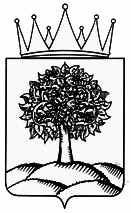 Управление финансов Липецкой областиПРИКАЗг. ЛипецкО внесении изменений в приказ управленияфинансов Липецкой области от 9 декабря 2019 года № 312 «Об утверждении плана контрольных мероприятий управления финансовЛипецкой области по осуществлению внутреннего государственного финансового контроля на 2020 год»  По результатам проведенного мониторинга                                               ПРИКАЗЫВАЮ: 1. Внести в приказ управления финансов Липецкой области от 9 декабря 2019 года № 312 «Об утверждении плана контрольных мероприятий управления финансов Липецкой области по осуществлению внутреннего государственного финансового контроля на 2020 год» следующие изменения:           в приложении к приказу:в таблице «План контрольных мероприятий управления финансов Липецкой области по осуществлению внутреннего государственного финансового контроля на 2020 год»: - в графе 2 «Объект контроля» в строке 27:слова «Областное казенное учреждение «Гидротехнические комплексы» заменить словами «Областное бюджетное учреждение «Центр экологических проектов»; - в графе 2 «Объект контроля» в строке 36:слова «Государственное учреждение здравоохранения «Липецкая городская поликлиника № 2» заменить словами «Областное казенное учреждение «Тербунский районный центр занятости населения». 2. Отделу контроля в сфере бюджетных правоотношений (Федорова О.М.) обеспечить публикацию настоящего приказа в сети Интернет на официальном сайте администрации Липецкой области и интернет-портале бюджетной системы Липецкой области.Заместитель главы администрацииЛипецкой области - начальник управления финансов области                                                           В.М. Щеглеватых«13» февраля  2020 года                                                  № 36